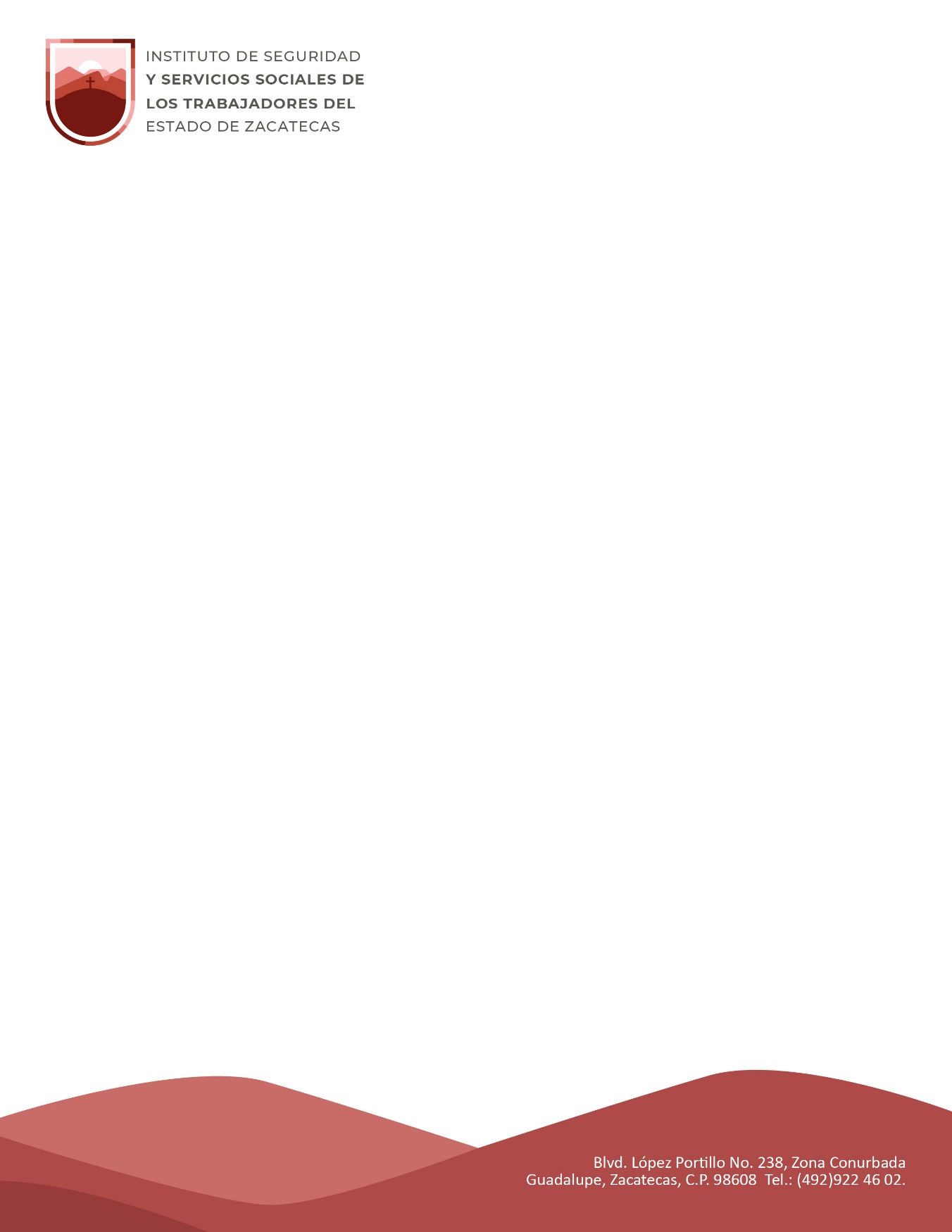 SOLICITUD DE PENSIÓN DE ORFANDADDATOS DEL SOLICITANTEDATOS DEL TRABAJADOR DERECHOHABIENTEFECHA DE BAJA DEL EMPLEO _______________________NOMBRE Y FIRMA DEL SOLICITANTE                                    FECHA DE SOLICITUD        Año       Mes      DíaPensión de Orfandad Solicitud debidamente requisitada; Acta de defunción;Constancia de antigüedad expedida por el ISSSTEZAC;Último comprobante de pagoActa de nacimiento del solicitante; CURP del solicitante;Copia de identificación oficial vigente  del trabajador derechohabiente  fallecido y del solicitante;Comprobante reciente de domicilio del solicitante; Constancias de estudios actualizadas en caso de hijos mayores de 18 años;Dictamen expedido por el IMSS, para hijos mayores de 18 años incapacitados; yCuando  los  hijos sean menores de edad o incapacitados el tutor hará la solicitud anombre de ellos debiendo acreditar la tutela;Cédula de identificación fiscal. Constancia de situación fiscal.PRIMER APELLIDOSEGUNDO APELLIDOSEGUNDO APELLIDONOMBRE (S)PARENTESCOPARENTESCOTELÉFONO TELÉFONO EDAD EDAD R.F.C.   /    /   /   /   /   /   /   /   /   /   /   /   /   R.F.C.   /    /   /   /   /   /   /   /   /   /   /   /   /   C.U.R.P   /    /   /   /   /   /   /   /   /   /   /   /   /   /   /   /   /   /C.U.R.P   /    /   /   /   /   /   /   /   /   /   /   /   /   /   /   /   /   /CORREO ELECTRÓNICO CORREO ELECTRÓNICO DOMICILIO PARTICULAR DOMICILIO PARTICULAR DOMICILIO PARTICULAR DOMICILIO PARTICULAR PRIMER APELLIDO SEGUNDO APELLIDOSEGUNDO APELLIDONOMBRE (S)NÚMERO DE EMPLEADONÚMERO DE EMPLEADOSECTOR SECTOR FECHA DE FALLECIMIENTOFECHA DE FALLECIMIENTOADSCRIPCIÓN ADSCRIPCIÓN 